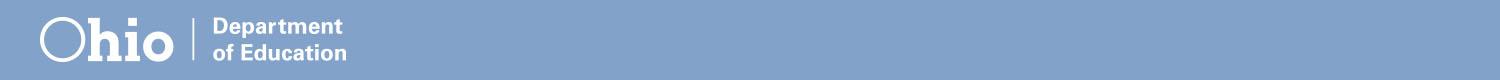 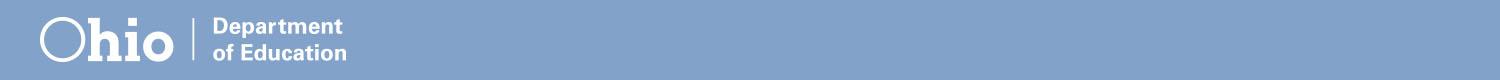 Module 5: Advocacy and Collaboration with the CommunityADVOCACY STORY“This is a story about four people named Everybody, Somebody,  Anybody,  and Nobody.  There was an important job to be done, and Everybody was asked to do it.  Anybody could have done it, but Nobody did it.  Somebody got angry about that, because it was Everybody’s job.  Everybody thought Anybody could do it, but Nobody realized that Everybody wouldn’t do it.  It ended up that Everybody blamed Somebody when Nobody did what Anybody could have done.”       (Turnbull, p. 152)